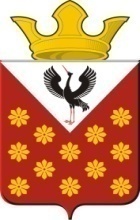 Свердловская областьБайкаловский районПостановление главы муниципального образованияКраснополянское сельское поселениеот 25 января  2019 года  № 10Об утверждении Положения о поощрении выпускников общеобразовательных учреждений муниципального образования Краснополянское сельское поселение на 2019 годВ целях поощрения выпускников 9 и 11 классов общеобразовательных учреждений муниципального образования Краснополянское сельское поселение и выпускников награжденных золотыми и серебряными медалями  постановляю:   Утвердить Положение о  поощрениях  всех выпускников школ  муниципального образования Краснополянское сельское поселение и  поощрения выпускников медалистов золотых и серебряных медалей (приложение № 1).Обнародовать данное постановление в соответствии с Уставом Краснополянского сельского поселения Контроль за исполнением данного  постановления оставляю за собой.ГлаваКраснополянского сельского поселения                                               Л.А. Федотова                                                                                                                                                                                                  Приложение №1                                                                                                                                                       утверждено                                                                                                                                           постановлением  главы  Краснополянского сельского поселения № 10   от 25.01.2019 г.                                                                      ПОЛОЖЕНИЕо поощрении выпускников общеобразовательных учреждений муниципального образования Краснополянское сельское поселение                   1.ЦЕЛЬ  И  ЗАДАЧИ1.В целях поощрения, выпускники  9 и 11 обучающиеся образовательных учреждений муниципального образования Краснополянское сельское поселение ( МКОУ Чурманская СОШ, МАОУ  Еланская СОШ, МКОУ Краснополянская СОШ, МКОУ Шадринская СОШ)  по окончанию учебного года поощряются  памятными сувенирами на сумму 550 рублей2. ОРГАНИЗАТОРЫ  МЕРОПРИЯТИЯ2.1. Администрация  муниципального образования Краснополянское сельское поселение.2.2. Образовательные  учреждения.3.  ПОРЯДОК ПРОВЕДЕНИЯ3.1. В праздничный  день « Последний звонок» в каждом образовательном учреждении на торжественной линейке вручить памятные сувениры выпускникам 9 и 11 классов       4. УСЛОВИЯ  ФИНАНСИРОВАНИЕ4.1. Финансирование   в сумме 7 584,00 (шесть тысяч восемьдесят четыре рубля), осуществляется  за  счет средств местного бюджета, предусмотренной сметой  расходов      муниципальной  программы «Осуществление  мероприятий   социальной политики и      мер социальной  поддержки  населения» на 2019 год.